GỢI Ý GIẢI BÀI TẬP ĐỌC 3:TRANG 144 ANH ĐOM ĐÓMCâu 1 (trang 144 sgk Tiếng Việt 3): Anh Đóm lên đèn đi đâu?Đáp Án:Anh Đóm lên đèn đi gác suốt đêm lo cho người ngủ.Câu 2 (trang 144 sgk Tiếng Việt 3): Anh Đóm thấy những cảnh gì trong đêm?Đáp Án:Anh Đóm thấy cảnh chị Cò Bợ ru con, cảnh thím Vạc lặng lẽ mò tôm ở ngoài sông.Câu 3 (trang 144 sgk Tiếng Việt 3): Tìm một hình ảnh đẹp của anh Đóm trong bài thơ?Đáp Án:Vung ngọn đèn lồng.Anh Đóm quay vòng.Như sao bừng nở.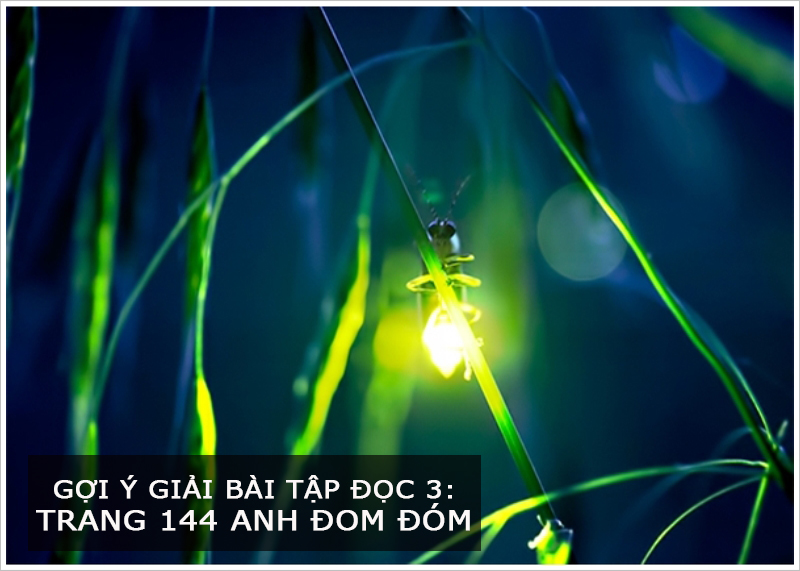 